Semester 2 WOTD #3DateEcology Word of the Day3/13, 3/14Bathymetric map- Equivalent of an above-water topographic map.  Designed to present accurate, measurable description and visual presentation of the submerged terrain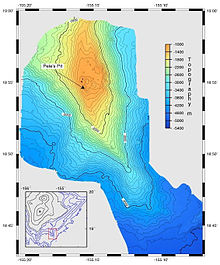 3/14, 3/15Oligotrophic- relatively low in plant nutrients and contatining abundant oxygen in the deeper parts3/16Eutrophic- rich in nutrients and supporting dense plant population, the decomposition of which kills animal life by depriving it of oxygen. 4/2Phytoplankton- microscopic plants that drift or float in salt or freshwater4/3, 4/4Zooplankton- Plankton (microscopic organism) consisting of small animals and immature stages of larger animals4/4, 4/5Macrophytes- An aquatic plant large enough to be seen by the naked eye4/6Benthos- The flora and fauna found on the bottom, or in the bottom sediments, of a sea, lake or other body of water